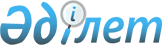 2012 жылға қоғамдық жұмыстарды ұйымдастыру туралыЖамбыл облысы Т.Рысқұлов ауданы әкімдігінің 2012 жылғы 13 қаңтардағы № 4 қаулысы. Жамбыл облысы Т. Рысқұлов ауданының Әділет басқармасында 2012 жылғы 24 қаңтарда № 6-8-130 тіркелді      РҚАО ескертпесі:

      Мәтінде авторлық орфография және пунктуация сақталған.

      «Халықты жұмыспен қамту туралы» Қазақстан Республикасының 2001 жылғы 23 қаңтардағы Заңының 20 бабына және «Халықты жұмыспен қамту туралы» Қазақстан Республикасының 2001 жылғы 23 қаңтардағы Заңын iске асыру жөнiндегi шаралар туралы» Қазақстан Республикасы Үкiметiнiң 2001 жылғы 19 маусымдағы № 836 Қаулысымен бекiтiлген «Қоғамдық жұмысты ұйымдастыру мен қаржыландырудың ережесiне» сәйкес, жұмыссыздар үшiн қоғамдық жұмыстарды ұйымдастыру мақсатында Т. Рысқұлов ауданы әкімдігі ҚАУЛЫ ЕТЕДІ:



      1. Қосымшаға сәйкес ұйымдардың тізбелері, қоғамдық жұмыстардың түрлері, көлемі мен нақты жағдайлары, қатысушылардың еңбегіне төленетін ақының мөлшері және оларды қаржыландыру көздері бекітілсін, қоғамдық жұмыстарға сұраныс пен ұсыныс айқындалсын.



      2. «Т. Рысқұлов ауданы әкімдігінің жұмыспен қамту және әлеуметтік бағдарламалар бөлімі» коммуналдық мемлекеттік мекемесі Қазақстан Республикасының қолданыстағы заңнамасына сәйкес қоғамдық жұмыстарды ұйымдастыруды қамтамасыз етсін.



      3. Осы қаулы Әділет органдарында мемлекеттік тіркелген күннен бастап күшіне енеді және алғаш ресми жарияланғаннан кейін күнтізбелік он күн өткен соң қолданысқа енгізіледі және 2012 жылдың 1 қаңтарынан туындайтын қатынастарға таралады.



      4. Осы қаулының орындалуын бақылау аудан әкімінің орынбасары Бақытжан Райжанұлы Іңкәрбековке жүктелсін.

      

      Аудан әкімі                                А. Нұралиев«КЕЛІСІЛДІ»

«Жамбыл облысы Т. Рысқұлов ауданының

қорғаныс істері жөніндегі бөлімі»

мемлекеттік мекемесінің бастығы

Ердосов Күмісбек Жарылқасынұлы

13 қаңтар 2012 жыл«Жамбыл облысы Ішкі істер департаментінің

Т. Рысқұлов аудандық ішкі істер бөлімі» мемлекеттік

мекемесінің бастығы полиция подполковнигі

Ашималиев Сакен Түгелбайұлы

13 қаңтар 2012 жыл

Т.Рысқұлов ауданы әкімдігінің

2012 жылғы 13 қаңтардағы

№ 4 қаулысына қосымша Ұйымдардың тiзбелерi, қоғамдық жұмыстардың түрлерi, көлемi мен нақты жағдайлары, қатысушылардың еңбегiне төленетiн ақының мөлшерi және оларды қаржыландыру көздерi, қоғамдық жұмыстарға сұраныс пен ұсыныс
					© 2012. Қазақстан Республикасы Әділет министрлігінің «Қазақстан Республикасының Заңнама және құқықтық ақпарат институты» ШЖҚ РМК
				№Ұйымның атауыҚоғамдық жұмыстардың түрлерiКөлемi мен нақты жағдайларыҚатысушылардың еңбегіне төленетін ақының мөлшері және оларды қаржыландыру көздері (теңге)2012 жыл2012 жыл№Ұйымның атауыҚоғамдық жұмыстардың түрлерiКөлемi мен нақты жағдайларыҚатысушылардың еңбегіне төленетін ақының мөлшері және оларды қаржыландыру көздері (теңге)СұранысҰсыныс1Т.Рысқұлов ауданы әкімінің «Құлан-Тазалық» мемлекеттік коммуналдық кәсіпорыныАуданның санитарлық тазалау, көркейту және көгалдандыруТолық емес жұмыс күні және икемдi график26 158 жергілікті бюджет662Т.Рысқұлов ауданы әкімдігінің «Жасыл-Құлан» коммуналдық мемлекеттік қазыналық кәсіпорыныАуданның санитарлық тазалау, көркейту және көгалдандыруТолық емес жұмыс күні және икемдi график26 158 жергілікті бюджет25253«Жамбыл облысы

Ішкі істер департаментініңТ.Рысқұлов аудандық Ішкі істер басқармасы» мемлекеттiк мекемесiҚұжаттарды рәсімдеуге техникалық көмек көрсетуТолық емес жұмыс күні және икемдi график26 158 жергілікті бюджет444«Жамбыл облысы Т.Рысқұлов ауданы Қорғаныс істері жөніндегі бөлімі» мемлекеттік мекемесіҚұжаттарды рәсімдеуге техникалық көмек көрсетуТолық емес жұмыс күні және икемдi график26 158 жергілікті бюджет885«Т.Рысқұлов аудан әкімдігінің жұмыспен қамту және әлеуметтік бағдарламалар бөлімі» коммуналдық мемлекеттік мекемесіҚұжаттарды рәсімдеуге техникалық көмек көрсетуТолық емес жұмыс күні және икемдi график26 158 жергілікті бюджет12126«Т.Рысқұлов ауданы Құлан ауылдық округі әкімінің аппараты» коммуналдық мемлекеттік мекемесіБекітілген учаскелерінде санитарлық тазалау, төтенше жағдайлар үшінТолық емес жұмыс күні және икемдi график26 158 жергілікті бюджет15157«Т.Рысқұлов ауданы Луговой ауылдық округі әкімінің аппараты» коммуналдық мемлекеттік мекемесіБекітілген учаскелерінде санитарлық тазалауТолық емес жұмыс күні және икемдi график26 158 жергілікті бюджет12128«Т.Рысқұлов ауданы Қорағаты ауылдық округі әкімінің аппараты» коммуналдық мемлекеттік мекемесіБекітілген учаскелерінде санитарлық тазалауТолық емес жұмыс күні және икемдi график26 158 жергілікті бюджет889«Т.Рысқұлов ауданы Қарақыстақ ауылдық округі әкімінің аппараты» коммуналдық мемлекеттік мекемесіБекітілген учаскелерінде санитарлық тазалауТолық емес жұмыс күні және икемдi график26 158 жергілікті бюджет8810«Т.Рысқұлов ауданы Көкдөнен ауылдық округі әкімінің аппараты» коммуналдық мемлекеттік мекемесіБекітілген учаскелерінде санитарлық тазалауТолық емес жұмыс күні және икемдi график26 158 жергілікті бюджет8811«Т.Рысқұлов ауданы Новосел ауылдық округі әкімінің аппараты» коммуналдық мемлекеттік мекемесіБекітілген учаскелерінде санитарлық тазалауТолық емес жұмыс күні және икемдi график26 158 жергілікті бюджет3312«Т.Рысқұлов ауданы Ақыртөбе ауылдық округі әкімінің аппараты» коммуналдық мемлекеттік мекемесіБекітілген учаскелерінде санитарлық тазалау, төтенше жағдайлар үшінТолық емес жұмыс күні және икемдi график26 158 жергілікті бюджет8813«Т.Рысқұлов ауданы Ақбұлақ ауылдық округі әкімінің аппараты» коммуналдық мемлекеттік мекемесіБекітілген учаскелерінде санитарлық тазалауТолық емес жұмыс күні және икемдi график26 158 жергілікті бюджет8814«Т.Рысқұлов ауданы Жаңатұрмыс ауылдық округі әкімінің аппараты» коммуналдық мемлекеттік мекемесіБекітілген учаскелерінде санитарлық тазалауТолық емес жұмыс күні және икемдi график26 158 жергілікті бюджет6615«Т.Рысқұлов ауданы Құмарық ауылдық округі әкімінің аппараты» коммуналдық мемлекеттік мекемесіБекітілген учаскелерінде санитарлық тазалауТолық емес жұмыс күні және икемдi график26 158 жергілікті бюджет8816«Т.Рысқұлов ауданы Өрнек ауылдық округі әкімінің аппараты» коммуналдық мемлекеттік мекемесіБекітілген учаскелерінде санитарлық тазалауТолық емес жұмыс күні және икемдi график26 158 жергілікті бюджет8817«Т.Рысқұлов ауданы Тереңөзек ауылдық округі әкімінің аппараты» коммуналдық мемлекеттік мекемесіБекітілген учаскелерінде санитарлық тазалауТолық емес жұмыс күні және икемдi график26 158 жергілікті бюджет8818«Т.Рысқұлов ауданы Абай ауылдық округі әкімінің аппараты» коммуналдық мемлекеттік мекемесіБекітілген учаскелерінде санитарлық тазалауТолық емес жұмыс күні және икемдi график26 158 жергілікті бюджет8819«Т.Рысқұлов ауданы Көгершін ауылдық округі әкімінің аппараты» коммуналдық мемлекеттік мекемесіБекітілген учаскелерінде санитарлық тазалауТолық емес жұмыс күні және икемдi график26 158 жергілікті бюджет8820«Т.Рысқұлов ауданы Қайыңды ауылдық округі әкімінің аппараты» коммуналдық мемлекеттік мекемесіБекітілген учаскелерінде санитарлық тазалауТолық емес жұмыс күні және икемдi график26 158 жергілікті бюджет66Барлығы:177177